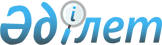 Об утверждении Правил выплаты единовременной компенсации семье погибшего (умершего) или его иждивенцам (наследникам) в случае гибели (смерти) должностного лица таможенного органа Республики Казахстан в связи с исполнением служебных обязанностей
					
			Утративший силу
			
			
		
					Постановление Правительства Республики Казахстан от 2 июля 2003 года N 644. Утратило силу - постановлением Правительства РК от 27 октября 2005 года N 1079 (P051079) (вводится в действие со дня официального опубликования).
      Сноска. Утратило силу постановлением Правительства РК от 27.10.2005 № 1079 (вводится в действие со дня официального опубликования).
      В соответствии с пунктом 3 статьи 526 Таможенного кодекса  Республики Казахстан Правительство Республики Казахстан постановляет: 
      1. Утвердить прилагаемые Правила выплаты единовременной компенсации семье погибшего (умершего) или его иждивенцам (наследникам) в случае гибели (смерти) должностного лица таможенного органа Республики Казахстан в связи с исполнением служебных обязанностей. 
      2. Настоящее постановление вступает в силу со дня официального опубликования. 
      Правила 
      выплаты единовременной компенсации семье 
      погибшего (умершего) или его иждивенцам (наследникам) 
      в случае гибели (смерти) должностного лица 
      таможенного органа Республики Казахстан в связи 
      с исполнением служебных обязанностей 
      1. Настоящие Правила разработаны в соответствии с пунктом 3 статьи 526 Таможенного  кодекса  Республики Казахстан и определяют порядок выплаты единовременной компенсации семье погибшего (умершего) или его иждивенцам (наследникам) в случае гибели (смерти) должностного лица таможенного органа в связи с исполнением служебных обязанностей (далее - единовременная компенсация). 
      2. Единовременная компенсация выплачивается семье погибшего (умершего) или его иждивенцам (наследникам) в случае гибели (смерти) должностного лица таможенного органа в связи с исполнением служебных обязанностей. 
      3. Таможенный орган по месту работы должностного лица в обязательном порядке письменно ставит в известность лиц, имеющих право на получение единовременной компенсации, о необходимости подачи заявлений о выплате единовременной компенсации. 
      4. Лица, имеющие право на единовременную компенсацию, подают заявление на выплату единовременной компенсации начальнику таможенного органа по месту работы должностного лица согласно приложению 1 с представлением следующих документов: 
      копия документа, удостоверяющего личность получателя; 
      копия свидетельства органов записи актов гражданского состояния (ЗАГСа) о смерти, заверенная нотариально; 
      копия свидетельства о рождении несовершеннолетнего получателя; 
      свидетельство о браке либо исполнительный лист судебных органов об алиментах (документ об опекунстве), либо свидетельство о праве на наследство; 
      справка о денежном содержании погибшего (умершего) по последней занимаемой должности. 
      5. Таможенный орган по месту работы должностного лица в срок не более 30 дней со дня регистрации в журнале регистрации заявлений на выплату единовременной компенсации согласно приложению 2 рассматривает представленные документы и формирует дело на получателя единовременной компенсации. 
      Таможенный орган по месту работы должностного лица проводит расследование об обстоятельствах гибели (смерти) должностного лица таможенного органа в порядке, установленном Правилами расследования и учета несчастных случаев и иных повреждений здоровья работников, связанных с трудовой деятельностью, утвержденными  постановлением  Правительства Республики Казахстан от 3 марта 2001 года N 326. 
      На основании данных дела получателя единовременной компенсации готовятся заключение о выплате, рапорт о назначении единовременной компенсации, после чего дело передается в уполномоченный орган по вопросам таможенного дела для принятия решения о выплате либо об отказе. 
      6. Единовременная компенсация не выплачивается, если в установленном законодательством Республики Казахстан порядке доказано, что гибель (смерть) должностного лица таможенного органа наступила в связи с обстоятельствами, не связанными с исполнением служебных обязанностей. 
      7. Уполномоченный орган по вопросам таможенного дела в срок не более 15 дней с момента получения документов на назначение единовременной компенсации принимает решение о выплате единовременной компенсации с указанием даты назначения единовременной компенсации. 
      8. После получения решения уполномоченного органа по вопросам таможенного дела таможенный орган по месту работы должностного лица в течение 15 дней уведомляет лиц, имеющих право на получение единовременной компенсации, о принятом решении. 
      Единовременная компенсация выплачивается таможенным органом по месту работы должностного лица за счет средств, предусмотренных в республиканском бюджете на данную специфику, путем перечисления на лицевой счет получателей в банке второго уровня в пределах Республики Казахстан, а также перевода их по почте в течение двух месяцев с момента принятия решения о выплате. 
      9. Несовершеннолетним получателям выплата единовременной компенсации производится путем перечисления на его лицевой счет в банке второго уровня по месту жительства, с одновременным уведомлением об этом органов опеки и попечительства, а также его законных представителей в течение двух месяцев с момента подачи заявления.  
      10. В случае отказа таможенным органом в выплате единовременной компенсации в течение 15 дней с момента вынесения решения об отказе заявитель уведомляется об этом письменно. При этом заявитель имеет право обжаловать решение таможенного органа в установленном законодательством порядке. 
      Кому ________________________________    
          (должность, специальное звание,      
          ________________________________     
          Ф.И.О. руководителя учреждения       
                   (организации)              
      От _________________________________     
      (фамилия, имя отчество обращающего)      
      проживающего по адресу:_________         
      РНН обращающегося N ____________         
      Заявление на выплату 
      единовременной компенсации 
      Прошу Вас выплатить мне единовременную компенсацию в связи с 
      (указывается характер события, по которому должен быть возмещен ущерб). 
      Причитающуюся мне сумму прошу перечислить (указываются название банка, РНН банка, МФО банка, N лицевого счета получателя или его адрес в случае перевода через отделения связи). 
      К заявлению прилагаю следующие документы: 
      1. 
      2. 
      3. 
      4. 
      5. 
                             _______________ подпись заявителя 
      Журнал регистрации заявлений на выплату 
      единовременной компенсации семье погибшего (умершего) 
      или его иждивенцам (наследникам) в случае гибели 
      (смерти) должностного лица таможенного органа 
      Республики Казахстан в связи с исполнением 
      служебных обязанностей 
      ______________________________________________________________________ 
      Дата     | Ф.И.О.   | Ф.И.О.   |Основа-| Результат рассмотрения 
      поступ-  |погибшего |иждивенца |ние    |------------------------------ 
      ления    |(умершего)|(наслед-  |возме- |Сумма  |N и дата | Причина 
      заявления|должност- |ника)     |щения  |едино- |платеж-  | отказа 
               |ного лица |погибшего |ущерба |времен-|ного     | 
               |и его     |(умершего)|       |ной    |документа| 
               |адрес     |должност- |       |компен-|         | 
               |          |ного лица |       |сации  |         | 
               |          |и его     |       |       |         | 
               |          |адрес     |       |       |         | 
      ---------------------------------------------------------------------- 
          1    |    2     |    3     |   4   |   5   |    6    |     7 
      ---------------------------------------------------------------------- 
      ---------------------------------------------------------------------- 
      ---------------------------------------------------------------------- 
      ---------------------------------------------------------------------- 
					© 2012. РГП на ПХВ «Институт законодательства и правовой информации Республики Казахстан» Министерства юстиции Республики Казахстан
				
      Премьер-Министр
Республики Казахстан
Утверждены
постановлением Правительства
Республики Казахстан
от 2 июля 2003 года N 644 Приложение 1
к Правилам выплаты единовременной
компенсации семье погибшего (умершего)
или его иждивенцам (наследникам)
в случае гибели (смерти) должностного
лица таможенного органа
Республики Казахстан в связи
с исполнением служебных обязанностей Приложение 2
к Правилам выплаты единовременной
компенсации семье погибшего (умершего)
или его иждивенцам (наследникам)
в случае гибели (смерти) должностного
лица таможенного органа
Республики Казахстан в связи
с исполнением служебных обязанностей